Динамика	 методической активности педагогов за 2018 – 2022 г.г.МАОУ СОШ 8 на муниципальном и региональном уровнях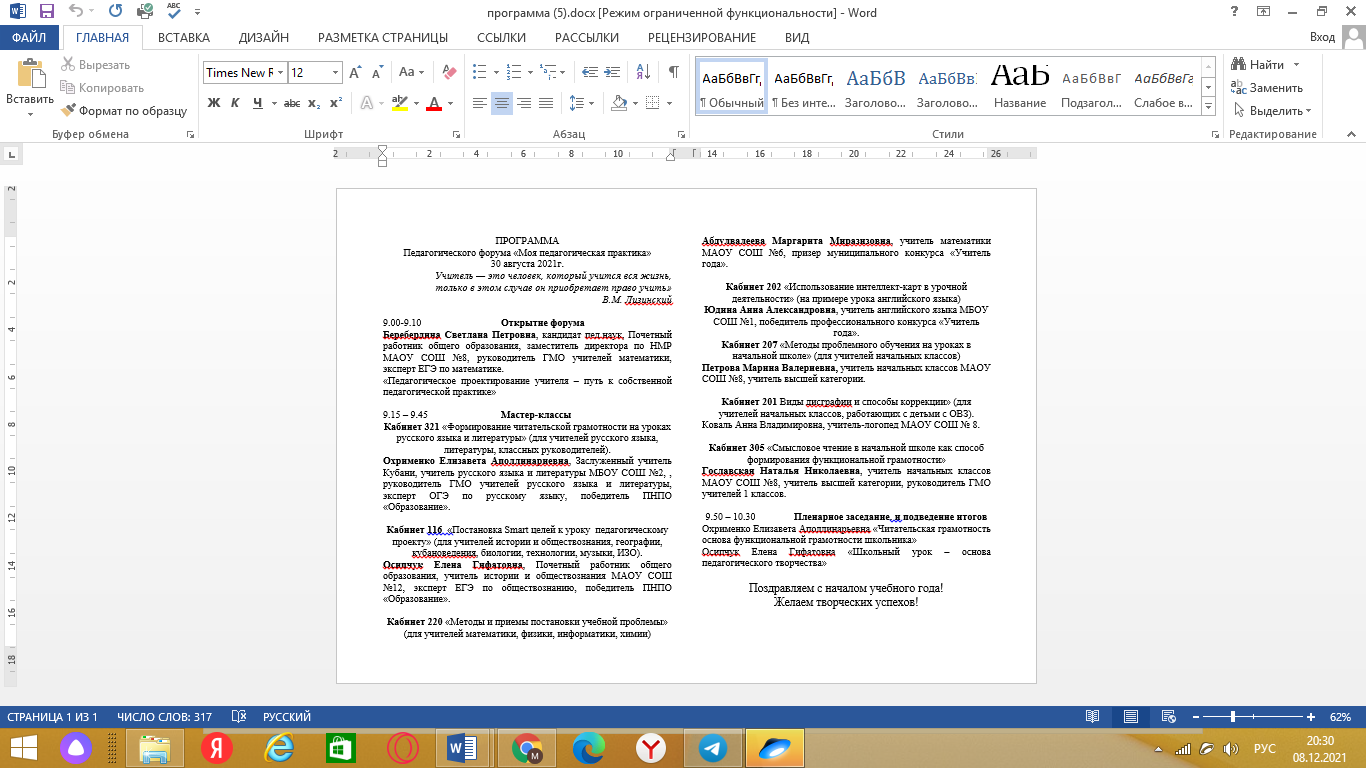 Индивидуальный образовательный маршрут педагога Ивановой М.И. (учитель английского языка)Директор МАОУ СОШ №8 им. Ц.Л.Куникова 	______________________Балахонова О.А.                                        						 	(ФИО)				Педагог       _________________________________          ____________________________Тьютор ____________________________________           ____________________________                                        							 (ФИО)Дата разработки ИОМ__________________________20182019202020212022Педагогический Олимп (чел.)11245Мой лучший урок282810Руководители ГМО 56767Выступления на ГМО45326Мастер-классы118121015Участие в научно-практических конференциях121041314Всего3538304357 Уровни реализации ИОММероприятия, направленные на устранение выявленных дефицитовСрокиОтметка о выполненииЛичностный уровень(заполняется учителем)1.Изучить федеральный закон об образовании в Российской Федерации от 30.12.2012.2. Изучить «Педагогика» Сластенин В. А. -- М.: Издательский центр "Академия", 6 издание 2013. – 576 с.3. «Основы общей методики преподавания иностранных языков. Теоретические и практические аспекты. Учебное пособие.» Шамов А.Н., Ариян М. А. Издательство: Флинта, 2019 г.АвгустАвгустАвгуст +++Школьный уровень(заполняется учителем совместно с администрацией школы/ школьным тьютором или педагогом-наставником)Школьные семинары по возрастной психологии. (Педагог-психолог Баязиткина В.М.) Выступление на школьных метод. объединениях по теме самообразования «Новые стандарты в преподавании английского языка»Принять участие в неделе взаимопосещения. Посетить уроки учителя высшей категории Хабарова А. В.Дать открытый урок с самоанализом и получить рекомендации (12.04 и 16. 04)В течение года.Апрель Апрель-октябрь+++-Муниципальный уровень(заполняется учителем совместно со специалистом ТМС /муниципальным тьютором)Выступление на ГМО по теме «Современный урок как основа эффективного и качественного образования»Участие в муниципальном этапе конкурса проф. мастерства «Мой лучший урок».Посетить открытые уроки учителей города в рамках городской недели английского языка.В течение годаАпрель +++Региональный уровень1.ППК «Эффективные практики проектирования и реализации индивидуальных программ совершенствования учительского роста».2.ППК «Ступени личностного роста учителя».В течение года+-Федеральный уровень1. Интенсив «Я учитель» 3.0 от Яндекс.Учебника.Апрель +